FrühlingsspaziergangBildGesehen?Name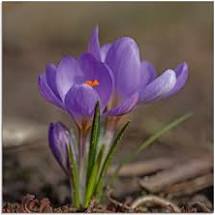 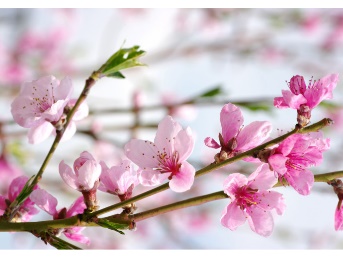 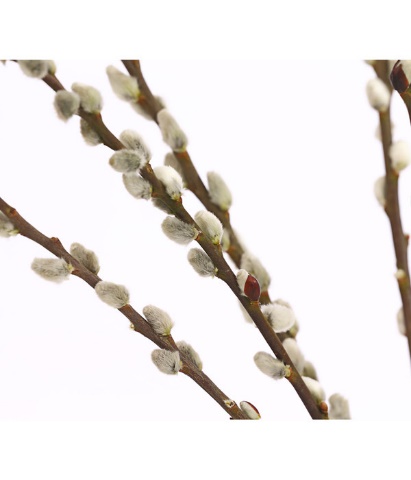 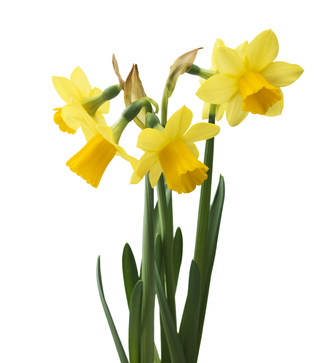 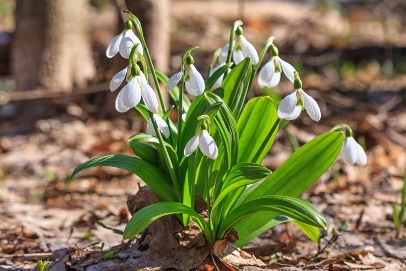 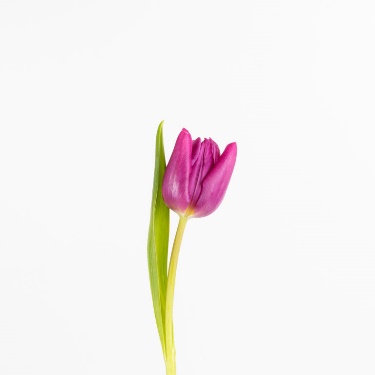 BildGesehen?Name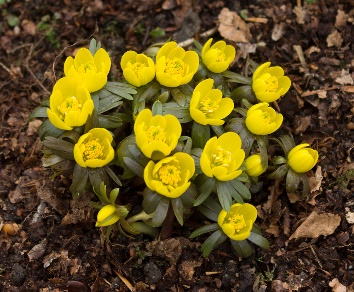 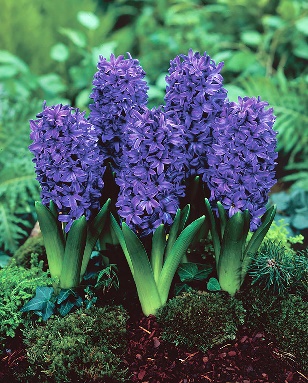 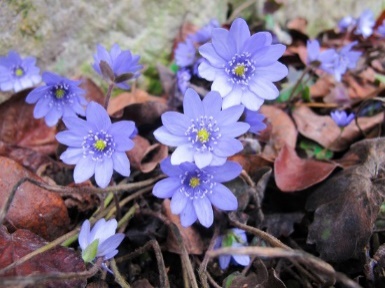 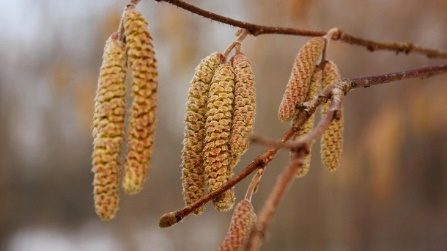 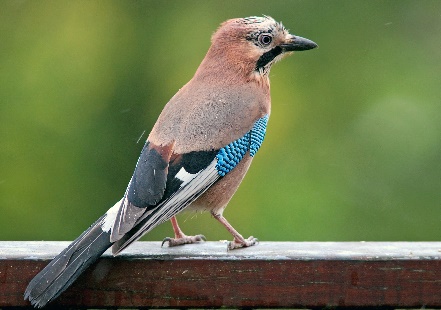 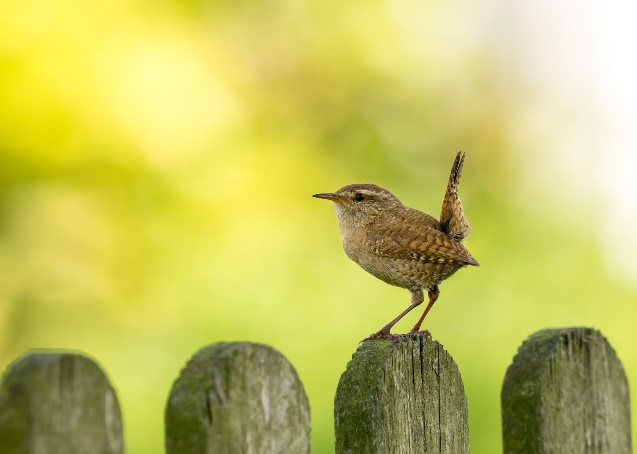 BildGesehen?Name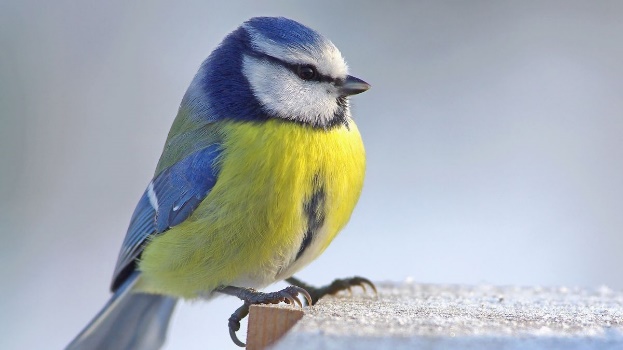 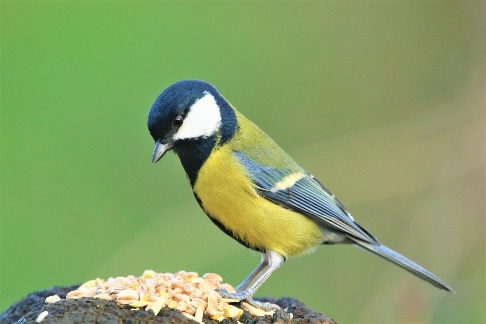 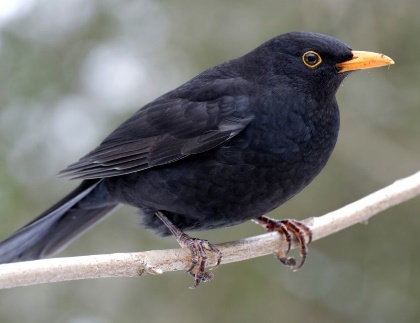 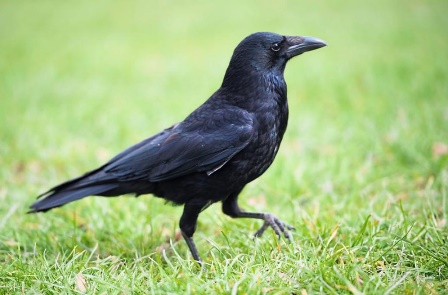 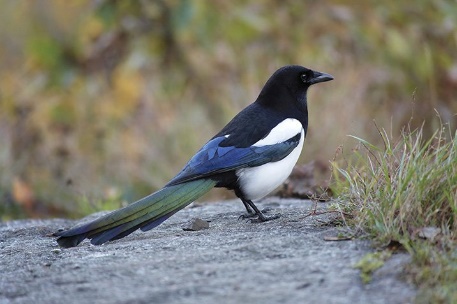 